ガイドと歩こう「日本遺産 大山詣り」の道⑩上粕屋（雨岳文庫）とその周辺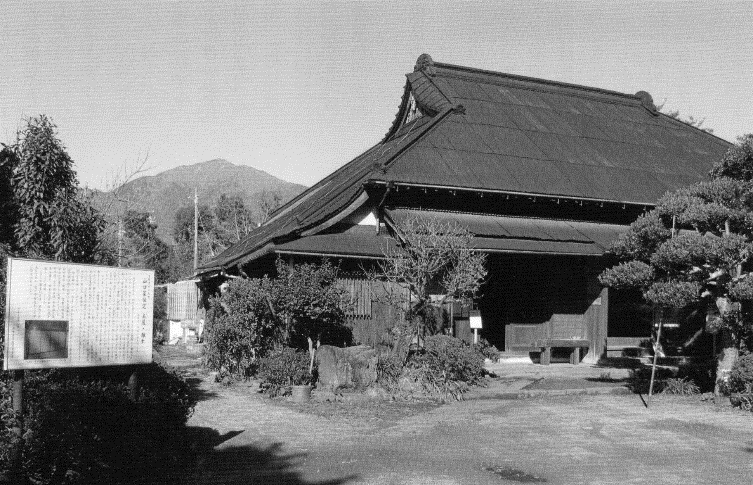 日　　時　 2023年2月18日（土）午前9時～午後0時30分　　2.0㎞集　　合　伊勢原駅北口　午前9時コ ー ス　子易明神(比比多神社)～明神前～浄業寺遠望～腰掛不動尊～上粕屋神社　～洞昌院～三所の石橋供養塔～上行寺～二の鳥居～雨岳文庫　コースは都合により一部変更する場合があります。解　　散　雨岳文庫募集人員　40人（先着順）持 ち 物　飲み物、雨具、タオル、帽子、健康保険証　筆記用具など。参 加 費（資料代・保険料）500円。なお、交通費・拝観料などは参加者負担。　服　　装　歩きやすい靴、温度調節ができる服新型コロナウィルス対策　事前に各自検温、マスク着用、消毒　　　　　　　　　　　　発熱・風邪の方は参加をご遠慮下さい。申 込 み　電話　　蛭田　090-8056-4356（午後5時～7時）　　　 上野　080-7105-2717（午後5時～7時）　●　メール　庄司　　syouji.takashi@rose.plala.or.jp　●　ウォーク時、次回「申込み」を歓迎します。雨天決行。ただし荒天（暴風雨警報など）の場合は中止。また、県下に緊急事態宣言が発令されている場合は中止。入会のご案内　私たちと、「日本遺産大山詣りの道　18コース」のガイドをしませんか！主　　催　　公益財団法人雨岳文庫　雨岳ガイドの会後　　援　　伊勢原市教育委員会今後のガイド日程11　岡崎城址とその周辺　　頼朝の重臣岡崎義実。その居城は？日　時：2023年4月15日（土）午前9時～午後0時30分　　　　　　　　　　　　2.9㎞集　合：伊勢原駅北口　午前9時コース：菅原神社～岡崎四郎義実の墓～岡崎城「御殿郭」遺構～無量寺～野陣台～～浄泉院～腰取神社～福寿池～乙女地蔵～芳円寺～五反田～大山道標●解　散：大句バス停（伊勢原駅南口まで12分、平塚駅北口まで24分）　岡崎城址がある伊勢原台地は、南側に広がる低地の開発や拠点として好適の地でした。また、東西に走る相模湾岸の道（東海道）、丹沢山麓の道（矢倉沢往還）、南北を走る相模川沿いの道（八王子街道）をにらんだ場所で、相模国全域を視野においた場合、極めて重要な場所でした。源頼朝旗揚げ前後の平安後期～鎌倉初期には、岡崎神社辺りに鎌倉幕府創設の功臣、岡崎義実の岡崎城がありました。また、室町・戦国時代初期には、無量寺辺りに、北条早雲（伊勢新九郎）の関東進出を17年間にわたり阻んだ三浦氏の岡崎城がありました。国登録有形文化財「山口家住宅」ガイド見学料300円　　原則、日曜日案内人在席　10:00～12:00、13:00～15:00神奈川新聞連載信仰と行楽の旅「大山」（全19回）　　　　　　　　　　　　　　　2019.3.15～信仰と行楽の旅「田村通大山道」（全23回）　　　　　　　　　　　2019.9.17～信仰と行楽の旅「柏尾通大山道」（全22回）　　　　　　　　　　　2020.9.24～信仰と行楽の旅「青山通大山道」（全21回）　　　　　　　　　　　掲載予定出　版　物（頒布価格　各500円）ガイドシリーズ①②③⑤⑨は、駅ナカクルリンハウス（伊勢原駅観光案内所）で頒布他は蛭田(090-8056-4356）　・ 原(090-2904-8069）　・ 蔦本(090-2259-3714）に問合せガイドシリーズ①　大山寺と阿夫利神社　　　　　　　　　　　　　　2017.12.15ガイドシリーズ②　大山道合流、道灌ゆかりの地　下糟屋・上粕屋　　2018.12.10ガイドシリーズ③　大山の門前町　　　　　　　　　　　　　　　　　2019.8.21ガイドシリーズ④　水陸交通の要所・厚木と渡辺崋山　　　　　　　　2019.1.10ガイドシリーズ⑤　開村400年の伊勢原　　　　　　　　　　　　　　2021.2.6ガイドシリーズ⑥　海からの大山道・須賀と平塚宿　　　　　　　　　2019.10.19ガイドシリーズ⑦　中原御殿と平塚からの大山道　　　　　　　　　　2020.3.21ガイドシリーズ⑧　三ノ宮とその近辺の文化財を訪ねる　　　　　　　2022.2.5ガイドシリーズ⑨　日向薬師とその周辺　　　　　　　　　　　　　　2020.2.15ガイドシリーズ⑫　池端から下糟屋　文化財の道を歩く　　　　　　　2020.5.16ガイドシリーズ⑬　金目観音とその周辺　　　　　　　　　　　　　　2020.12.19ガイドシリーズ⑮　愛甲石田から下糟屋　文化財の道を歩く　　　　　2021.3.6　　　ガイドシリーズ⑯　子易～大山駅　大山詣り　いよいよ大山　　　　　2021.6.19ガイドシリーズ⑰　善波太郎を訪ねて里山を歩く　　　　　　　　　　2021.11.20